Library.Ru \ БиблиоNet (Каталог библиотечных сайтов)www.library.ru/3/biblionet/?rub=6Library.Ru - информационно-справочный портал по библиотечной тематике.зАРУБЕЖНЫЕ НАЦИОНАЛЬНЫЕ БИБЛИОТЕКИ – наличие электронного каталога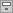  – наличие виртуальной справочной службы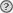 Австралия, г. Канберра. Национальная библиотека Австралии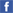 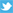 Австралия, г. Мельбурн. Национальная метеорологическая библиотека Национальная библиотека Адрес:  Австрия, г. Вена, Josefsplatz 1, Postfach 308, 1015 Wien 
Сайт: http://www.onb.ac.at/ 
Тел.: (43 1) 5-34-10 
   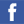 Албания, г. Тирана. Национальная библиотека АлбанииАлжир, г. Алжир. Национальная библиотекаАндорра, г. Андорра-ла-Вьеха. Национальная библиотека Аргентина, г. Буэнос-Айрес. Национальная публичная библиотека Аруба, г. Ораньестад. Национальная библиотека Бангладеш, г. Дакка. Национальная библиотека Бельгия, г. Брюссель. Королевская библиотека Бенин, г. Порто-Ново. Национальная библиотека Национальная библиотека "Святых Кирилла и Мефодия" Адрес:  Болгария, г. София 
Сайт: http://www.nationallibrary.bgБоливия, г. Сукре. Национальные архив и библиотека Босния и Герцеговина, г. Сараево. Национальная библиотека Ботсвана, г. Габороне. Национальная библиотека Бразилия, г. Рио-де-Жанейро. Национальная библиотека Бутан, г. Тхимпху. Национальная библиотека Великобритания, г. Аберистуит. Национальная библиотека Уэльса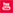 Британская библиотека 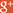 Адрес:  Великобритания, г. Лондон 
Сайт: http://www.bl.uk/ 
Электронный каталог 
               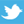 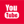 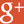 Информационный сервер национальных библиотек Европы Адрес:  Великобритания, г. Лондон 
Сайт: http://www.bl.uk/gabriel/Великобритания, г. Лондон. Национальная библиотека Британского института кино Национальная библиотека для слепых Адрес:  Великобритания, г. ЛондонВеликобритания, г. Саутхемптон. Национальная океанографическая библиотека Великобритания, г. Эдинбург. Национальная библиотека ШотландииНациональная библиотека Адрес:  Венгрия, г. Будапешт 
Сайт: http://www.oszk.hu/ 
Электронный каталог 
           Венгрия, г. Будапешт. Национальная сельскохозяйственная библиотека и документационный центр Венесуэла, г. Каракас. Национальная библиотека Вьетнам, г. Ханой. Национальная библиотека Гайана, г. Джорджтаун. Национальная библиотека Гватемала, г. Гватемала. Национальная библиотека Национальная библиотека Адрес:  Германия, г. Франкфурт-на-Майне 
Сайт: http://www.ddb.de/Гондурас, г. Тегусигальпа. Национальная библиотека Гренландия, г. Готхоб. Национальная библиотека Национальная библиотека Адрес:  Греция, г. Афины 
Сайт: http://www.nlg.gr/ 
Электронный каталогДания, г. Копенгаген. Королевская библиотека Дания, г. Копенгаген. Национальная педагогическая библиотека Дания, г. Фредериксберг. Национальная ветеринарная и сельскохозяйственная библиотека Доминиканская республика, г. Санто-Доминго. Национальная библиотека Египет, г. Гиза. Национальная сельскохозяйственная библиотека Египет, г. Каир. Национальные библиотека и архивы Израиль, г. Иерусалим. Национальная и университетская библиотека Израиль, г. Иерусалим. Национальная медицинская библиотека Мюриэла и Филиппа Берман Индия, г. Калькутта. Национальная библиотека Индия, г. Нью-Дели. Национальная медицинская библиотека Индонезия, г. Джакарта. Национальная библиотека Иордания, г. Амман. Национальная библиотека Ирак, г. Багдад. Национальная библиотека Иран, г. Тегеран. Национальная библиотека Ирландия, г. Дублин. Национальная библиотека Исландия, г. Рейкьявик. Национальная и университетская библиотека Исландии Национальная библиотека Адрес:  Испания, г. Мадрид 
Сайт: http://www.bne.es/ 
Электронный каталог 
           Национальная библиотека Неаполя Адрес:  Италия, г. Неаполь 
Сайт: http://www.bnnonline.it/Центральная национальная библиотека Рима Адрес:  Италия, г. Рим 
Сайт: http://www.bncrm.librari.beniculturali.it/Италия, г. Флоренция. Центральная национальная библиотека Флоренции Кабо-Верде, г. Прая. Национальная библиотекаКазахстан, г. Алма-Ата. Национальная библиотека Казахстан, г. Астана. Национальная академическая библиотека республики Казахстан (есть русскояз. версия) Камбоджа, г. Пномпень. Национальная библиотека Канада, г. Монреаль. Национальная библиотека Квебека Канада, г. Оттава. Национальная библиотека Кения, г. Найроби. Национальная библиотека Кипр, г. Никосия. Национальная библиотека Китай, г. Макао. Центральная библиотека Китай, г. Пекин. Национальная библиотека Колумбия, г. Богота. Национальная библиотека Корея, г. Сеул. Национальная библиотека Куба, г. Гавана. Национальная библиотека Ливан, г. Бааклин. Национальная библиотека Ливия, г. Триполи. Национальная библиотека Лихтенштейн, г. Вадуц. Национальная библиотека Национальная библиотека Адрес:  Люксембург, г. Люксембург 
Сайт: http://www.bnl.lu/Маврикий, г. Порт-Луи. Национальная библиотека Македония, г. Скопье. Национальная и университетская библиотека Малайзия, г. Куала-Лумпур. Национальная библиотека Мальта, г. Ла Валетта. Национальная библиотека Мексика, г. Мехико. Национальная библиотека Монголия, г. Уланбатор. Государственная центральная библиотека Непал, г. Лалитпур. Национальная библиотека Нигерия, г. Абужда. Национальная библиотека Нидерланды, г. Амстердам. Публичная библиотекаНидерланды, г. Гаага. Национальная библиотека Нидерланды, г. Гауда. Публичная библиотекаНикарагуа, г. Манагуа. Национальная библиотека Новая Зеландия, г. Веллингтон. Национальная библиотека Норвегия, г. Осло. Национальная библиотека Норвегия, г. Осло. Сводный каталог библиотек Норвегии (BIBSYS)Объединенные Арабские Эмираты, г. Эль-Айн. Национальная медицинская библиотека Пакистан, г. Исламабад. Национальная библиотека Панама, г. Панама. Национальная библиотека Перу, г. Лима. Национальная библиотека Польша, г. Варшава. Национальная библиотека Португалия, г. Лиссабон. Национальная библиотека Национальная библиотека Адрес:  Румыния, г. Бухарест 
Сайт: http://www.bibnat.ro/Сальвадор, г. Сан-Сальвадор. Национальная библиотека Сан-Марино, г. Сан-Марино. Национальная библиотека Саудовская Аравия, г. Эр-Рияд. Национальная библиотека им. короля Фахда Сербия, г. Белград. Национальная библиотека Сингапур, г. Сингапур. Национальная библиотека Сирия, г. Дамаск. Национальная библиотека им. Х. Асада Словакия, г. Мартин. Национальная библиотека Словения, г. Любляны. Национальная библиотека Соединенные Штаты Америки, Канзас, г. Лоуренс. Публичная библиотека ЛоуренсаСоединенные Штаты Америки, Колумбия (округ), г. Вашингтон. Библиотека конгресса Соединенные Штаты Америки, Колумбия (округ), г. Вашингтон. Национальная экологическая библиотека Соединенные Штаты Америки, Мэриленд, г. Бетесда. Национальная медицинская библиотека Соединенные Штаты Америки, Мэриленд, г. Белтсвиль. Национальная сельскохозяйственная библиотека Соединенные Штаты Америки, Техас, г. Арлингтон. Публичная библиотека АрлингтонаТаджикистан, г. Душанбе. Национальной библиотеки им. Абулкасыма Фирдоуси Таиланд, г. Бангкок. Национальная библиотека Тайвань, г. Тайбэй. Национальная центральная библиотека Тринидад и Тобаго, г. Порт-оф-Спейн. Национальная библиотека Тунис, г. Тунис. Национальная библиотека Турция, г. Анкара. Национальная библиотека Узбекистан, г. Ташкент. Национальная библиотека имени Алишера Навои (есть русскояз. версия) Украина, г. Киев. Национальная историческая библиотека УкраиныУкраина, г. Киев. Национальная парламентская библиотека УкраиныУругвай, г. Монтевидео. Национальная библиотека Фарерские острова, г. Торсхавн. Национальная библиотека Филиппины, г. Манила. Национальная библиотека Национальная библиотека Адрес:  Финляндия, г. Хельсинки 
Сайт: http://www.nationallibrary.fi/ 
Виртуальная справочная служба 
   Национальная библиотека Адрес:  Франция, г. Париж 
Сайт: http://www.bnf.fr/Хорватия, г. Загреб. Национальная библиотека Черногория, г. Цетине. Центральная национальная библиотека Национальная библиотека Адрес:  Чехия, г. Прага 
Сайт: http://www.nkp.cz/Чехия, г. Прага. Национальная техническая библиотека ЧехииЧили, г. Сантьяго. Национальная библиотека Национальная библиотека Адрес:  Швейцария, г. Берн 
Сайт: http://www.snl.ch/Национальная библиотека Адрес:  Швеция, г. Стокгольм 
Сайт: http://www.kb.se/ 
Электронный каталог 
           Швеция, г. Стокгольм. Сводный каталог библиотек Швеции (LIBRIS) - национальная библиотечная системаШри-Ланка, г. Коломбо. Национальная библиотека и документационный центр Эквадор, г. Кито. Национальная библиотека Эстония, Харьюмаа, г. Таллин. Национальная библиотека Эфиопия, г. Аддис-Абеба. Национальные архив и библиотека Южно-Африканская Республика, г. Кейптаун. Национальная библиотека Ямайка, г. Кингстон. Национальная библиотека Япония, г. Токио. Национальная парламентская библиотека